TÍTULO DO TRABALHO - MAIÚSCULA, FONTE: CALIBRI 14, NEGRITO, CENTRALIZADO, ESPAÇO SIMPLES (Título em português ou no idioma de escrita do trabalho. Quando for o caso, inserir nota rodapé com financiamento)TÍTULO EM INGLÊS – MAIÚSCULA, ITÁLICO, SEM NEGRITO, CENTRALIZADO, ESPAÇO SIMPLES, FONTE: CALIBRI 10 (ou em português, no caso de trabalhos escritos em outro idioma)TÍTULO EM ESPANHOL – MAIÚSCULA, ITÁLICO, SEM NEGRITO, CENTRALIZADO, ESPAÇO SIMPLES, FONTE: CALIBRI 10 (pelo caráter internacional do evento, o autor deve garantir que o título e resumo do texto estejam sempre em português, inglês e espanhol. Se coerente, a língua espanhola pode ser substituída pelo francês).Autor A (Instituição – e-mail) – autoria em Calibri 10, alinhado à esquerda, com o nome em negritoAutor B (Instituição – e-mail) – o(s) nome(s) do(s) apresentador(es) deve(m) ficar sublinhado(s)Autor C (Instituição – e-mail) – colocar instituição e e-mail entre parênteses, conforme indicadoEixo/Subeixo temático: Identificar aqui o eixo/subeixo a que pertence o trabalho, conforme descrito no site do evento.Resumo:O resumo deve ser um único parágrafo, conter de 800 a 1.200 caracteres (aproximadamente 170 a 220 palavras ou 10 a 15 linhas), fonte Calibri tamanho 10 - espaço simples, justificado, em itálico. Recuos de 1,0 cm de cada lado. O texto do resumo deve representar o conteúdo de todo o trabalho, contemplando a proposta do trabalho, os objetivos, os procedimentos metodológicos, a fundamentação/discussão teórica e os principais resultados.Palavras-chave: de 3 a 5 palavras-chave.Abstract:The abstract (summary in English) must be consistent with the Portuguese version (Resumo). The text should be formatted with the same standards listed above.Keywords: three to five keywords.Resumen:El resumen (resumen en espanhol) debe ser consistente con la versión portuguesa (Resumo). El texto debe estar formateado con los mismos estándares enumerados anteriormente para el resumen en portugués. Palabras clave: de tres a cinco palabras clave.1. Os subtítulos das seções devem estar em Calibri 14, negrito e somente a inicial da frase em maiúscula. Todos os títulos deverão ser numerados sequencialmente.Os resumos expandidos devem ter de três (3) a cinco (5) páginas, incluindo resumo e referências bibliográficas. Os textos devem ser enviados, para avaliação, em formato DOC ou DOCX. Os trabalhos devem seguir rigorosamente as normas deste template.Quando da submissão, deve-se omitir informações que remetam aos autores, inclusive os seus nomes. É também imprescindível substituir nomes ou outras informações pessoais/institucionais por símbolos como “***” para evitar a identificação dos autores.Todos os parágrafos do texto deverão seguir o seguinte padrão de formatação (similar a este próprio parágrafo): fonte Calibri 12, espaçamento simples entre linhas, justificado, com recuo na primeira linha de 1,25cm. Não deve haver nenhum espaçamento antes ou depois dos parágrafos ou dos títulos e subtítulos. Antes de cada subtítulo de seção devem ter dois (2) “enter” e após o subtítulo deve ter um (1) “enter”. Nos casos de subtítulos de segundo nível, apenas um (1) “enter” deve ser inserido antes e outro depois do referido subtítulo. Entre os parágrafos não devem ter nenhum espaçamento (“enter”) ou espaçamentos automáticos. Em nenhuma parte do trabalho deve ser aplicado estilos automáticos dos editores de texto.1.1. Os subtítulos de nível 2 devem ser justificados, em fonte calibri 12, negrito, itálico e somente inicial da frase em maiúscula (como este título aqui)Em relação às figuras, devem ter boa resolução, serem numeradas sequencialmente e precisam ter título como no exemplo abaixo (Figura 1). O Título das figuras deve ser representativo e formatado sem negrito, fonte Calibri 12, como na Figura 1. Tanto o título quanto a imagem devem estar centralizados. As figuras, quadros e tabelas devem ser citados no texto e inseridos o mais próximo possível do trecho a que se referem, conforme ABNT. Todas as figuras devem ser acompanhadas da fonte da imagem (como no exemplo abaixo), também centralizado.Figura 1 – A imagem e o título devem estar centralizados, sendo o título em Calibri 12.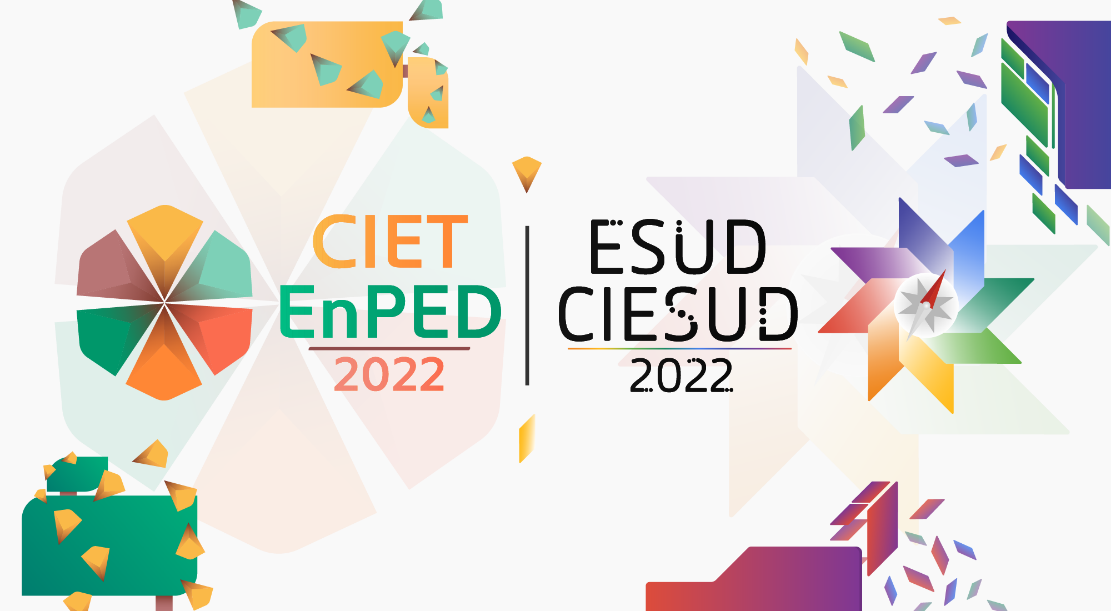 Fonte: Deve ser indicada a fonte da imagem, mesmo que seja autoria própria, em Calibri 12.Antes da imagem deve ser dado um espaço (“enter”) e, após a informação sobre a fonte da figura, também deve haver um espaço (“enter”), como no exemplo acima. Tabelas e Quadros seguem a mesma orientação que as Figuras.Tabela 1 – O título de tabelas vem antes da sua inserção, sendo a tabela e seu título centralizados, em Calibri 12.Fonte: Autoria própria (ou indicar a fonte da tabela, em Calibri 12, assim como as figuras).Quadro 1 – O título de quadros vem antes da sua inserção, sendo o quadro e seu título centralizados, em Calibri 12.Fonte: Autoria própria (ou indicar a fonte da tabela, em Calibri 12, assim como as figuras).1.2. Citações no corpo do texto e na lista de referênciasAs citações no corpo do texto e na lista de referências bibliográficas devem obedecer às normas da ABNT. A referida lista de bibliografias utilizadas no trabalho deve vir ao final do trabalho e não em rodapé. A citação no corpo do texto pode ser de modo direto ou indireto, devendo haver indicação da página do trecho citado, quando for citação direta.2. Estrutura dos resumos expandidosOs resumos expandidos devem prever seções típicas de trabalhos científicos, tais como introdução, perspectiva teórica, perspectiva metodológica, resultados e discussão, considerações finais (conclusões) e relação de referências adotadas no texto.2.1. Apresentação do trabalho:Os resumos expandidos aprovados serão indicados para apresentação em formato de comunicação oral. Os trabalhos serão apresentados, a critério dos/das autores/as, poderão ser apresentados nas etapas virtual e/ou presencial.Sobre os resumos expandidos:Os resumos expandidos submetidos ao CIET:EnPED|CIESUD:ESUD|2022 são normalmente textos resultantes de pesquisas científicas em andamento ou relato de experiências acadêmicas ou pedagógicas, coerentes com o tema e eixos/subeixos do evento, além de respeitar as orientações técnicas de organização e formatação do texto. Cada trabalho pode ter até oito (8) autores, podendo ser submetido em Português, Inglês ou Espanhol, sempre omitindo, quando da submissão, informações de autoria, para garantir o sigilo e anonimato entre autores e revisores.Importante observar que cada participante poderá ser autor de até dois (2) Resumos Expandidos submetidos para avaliação. Não há limite para trabalhos em coautoria. A apresentação (e não a submissão e avaliação) do trabalho, bem como sua inclusão nos anais do evento, está condicionada à confirmação do pagamento de inscrição de, ao menos, três (3) autores/coautores inscritos no evento OU, então, um (1) autor inscrito no evento e no mínimo dois (2) coautores com taxa de coautoria devidamente paga. Vale destacar que o pagamento da taxa de coautoria não dá direito à participação no evento (ou certificado equivalente).Sobre outros formatos de trabalhoNo CIET:EnPED|CIESUD:ESUD|2022 também há espaço para submissão de trabalhos em formato de Trabalho Completo ou Painel Temático. Existem informações e templates específicos para esses formatos de trabalho. Todas as informações importantes, bem como os modelos, estão disponíveis na página do CIET:EnPED|CIESUD:ESUD|2022, nomeadamente na aba “Trabalhos e Painéis”. Reitera-se que este template diz respeito apenas aos resumos expandidos.3. ReferênciasA lista de referências (bibliográficas e similares) deve seguir estritamente as normas da ABNT (NBR 6023:2018, com a errata de 2020). Deve-se incluir, na lista de referências, apenas aquelas que foram efetivamente citadas no texto. Exemplos:Livro no todo:LISPECTOR, C. Água viva. 11. ed. Rio de Janeiro: Francisco Alves, 1990. Artigo, seção e/ou matéria de publicação periódica em meio eletrônico:SANTOS, H. M. DOS; FLORES, D. O documento arquivístico digital enquanto fonte de pesquisa. ​Perspectivas em Ciência da Informação, Belo Horizonte, v. 21, n. 4, p. 121-137, out./dez. 2016. Disponível em: http://www.scielo.br/scielo.php?script=sci_arttext&pid=S1413-99362016000400121&lng=pt& nrm=iso&tlng=pt. Acesso em: 25 abr. 2017. Monografia em meio eletrônico:CAVALCANTI, F. S. Ensino de rítmica musical: analisando uma prática pedagógica bem sucedida. 2004. 146 f. Dissertação (Mestrado em Educação) - Centro de Educação e Ciências Humanas, Universidade Federal de São Carlos, 2005. Disponível em: https://repositorio.ufscar.br/bitstream/handle/ufscar/2685/516.pdf?sequence=1&isAllowed=y. Acesso em: 12 maio 2017.ABC123123123ABCDTextoTextoTextoTextoTextoTextoTextoTexto